02.10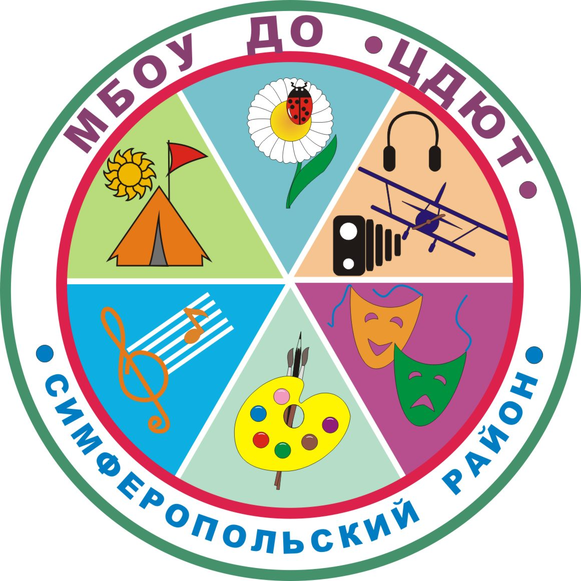 МУНИЦИПАЛЬНОЕ БЮДЖЕТНОЕ ОБРАЗОВАТЕЛЬНОЕ УЧРЕЖДЕНИЕДОПОЛНИТЕЛЬНОГО ОБРАЗОВАНИЯ«ЦЕНТР ДЕТСКОГО И ЮНОШЕСКОГО ТВОРЧЕСТВА»Все мероприятия будут проводиться в дистанционном формате№ п/пДатаМероприятияМесто проведения05.05.2021г.Заседание ЭГ и ТГ учителей биологииМБОУ ДО «ЦДЮТ»05.05.2021 г.Заседание ТПМПКМБОУ ДО «ЦДЮТ» (по предварительной записи)06.05.2021 г.Групповая консультация для молодых педагогов-психологовМБОУ ДО «ЦДЮТ»До 07.05.2021Сдать информацию по МТБ предметов ХЭЦ и технологииМБОУ ДО «ЦДЮТ» Российцевой Н.М.07.05.2021СП учителей истории  (выездная экскурсия)Саки-Евпатория(сдать заявки на участие до 01.05.2021 на адрес usniya22@mail.ru )07.05.2021Консультационный день для учителей физики и астрономииМБОУ ДО «ЦДЮТ»07.05.2021Заседание ЭГ и ТГ учителей математикиМБОУ ДО «ЦДЮТ»11.05.2021РМО учителей крымскотатарского языка и литературыМБОУ «Денисовская школа»12.05.2021-20.05.2021Внесение сведений в базу ТиООУ13.05.2021Слёт Лидеров Симферопольского районабаза ГБОУ ДО РК «Дворец детского юношеского творчества»13.05.2021 РМО педагогов-организаторов база ГБОУ ДО РК «Дворец детского юношеского творчества»17.05.2021ШМУ учителей крымскотатарского языка и литературыМБОУ «Кольчугинская школа № 2 с крымскотатарским языком обучения»17.05.2021РМО учителей информатикиМБОУ «Донская школа»17.05.2021РМО учителей иностранного языкаМБОУ «Молодёжненская школа № 2»19.05.2021Итоговые контрольные работы для обучающихся 9-х классов по физике, историиМБОУ19.05.2021СП  для педагогов групп и классов с инклюзивным обучениемМБДОУ «Детский сад «Лесная сказка» с. Молодежное19.05.2021Инструктивно –методическое совещание ЗДУВРМБДОУ ДО «ЦДЮТ»20.05.2021РМО Выездной семинар учителей ОРКСЭ (начальная школа)МБОУ «Журавлевская школа»20.05.2021ШМУ библиотекарейМБОУ «Залесская школа»20.05.2021ШМУ библиотекарейМБОУ «Залесская школа»26.05.2021Заседание ТГ  учителей-логопедовМБДОУ «Детский сад «Солнышко» с. Мирное»27.05.2021-31.05.2021Учебные сборы с обучающимися 10 классов (юноши)по приказу27.05.2021 Заседание РМО специалистов психологической службыВ режиме ВКС28.05.2021 Заседание ТПМПКМБОУ ДО «ЦДЮТ» (по предварительной записи)28.05.2021Заседание ТГ учителей физики и астрономииМБОУ ДО «ЦДЮТ»